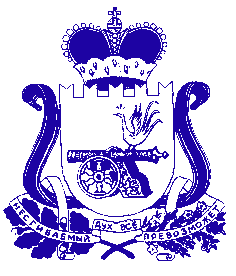 СОВЕТ ДЕПУТАТОВ ИГОРЕВСКОГО СЕЛЬСКОГО ПОСЕЛЕНИЯ ХОЛМ-ЖИРКОВСКОГО РАЙОНА СМОЛЕНСКОЙ ОБЛАСТИ
Р Е Ш Е Н И Еот  31.08.2020г.                     № 19Об установлении порядка учета предложений по проекту решения    Совета депутатов Игоревского сельского поселения Холм-Жирковского района Смоленской области «О внесении изменений и дополнений в Устав Игоревского сельского поселения  Холм-Жирковского района Смоленской области»    Руководствуясь частью 4 статьи 44  Федерального закона  от 06.10.2003 года №131-ФЗ «Об общих принципах организации местного самоуправления в Российской Федерации, Уставом Игоревского сельского поселения Холм-Жирковского района Смоленской области, Совет депутатов Игоревского сельского поселения Холм-Жирковского района Смоленской области          	Р Е Ш И Л:         	1. Установить следующий порядок учета предложений  по проекту решения «О внесении изменений и дополнений в Устав Игоревского сельского поселения  Холм-Жирковского района Смоленской области»:       	1.1. Ознакомление с проектом решения через газету «Вперёд» и официальный сайт Администрации Игоревского сельского поселения Холм-Жирковского района Смоленской области.        	1.2. Прием предложений граждан по проекту решения в письменной форме до 30 сентября 2020 года включительно по адресу: Смоленская область, Холм-Жирковский район, ст. Игоревская, ул. Южная, д. 5.       1.3. Публичные слушания по проекту решения Совета депутатов  Игоревского сельского поселения Холм-Жирковского района Смоленской области «О внесении изменений и дополнений в Устав Игоревского сельского поселения  Холм-Жирковского района Смоленской области» провести 1 октября 2020 года в 15.00 часов в здании Администрации Игоревского сельского поселения Холм-Жирковского района Смоленской области, ст. Игоревская, ул. Южная, д. 5.       2. Утвердить состав оргкомитета по проведению публичных слушаний   согласно приложению.       3. Настоящее решение вступает в силу со дня официального опубликования в газете «Вперёд».Глава муниципального образования Игоревского сельского поселения Холм-Жирковского района  Смоленской области                                                             Приложение к решению Совета депутатов Игоревского сельского поселения Холм-Жирковского района Смоленской области                                                                                                   от 31.08.2020г. №19Состав оргкомитета по проведению публичных слушаний  Анисимова Н.М. - специалист I категории Администрации Игоревского сельского поселения Холм-Жирковского района Смоленской области.Клещёва С.В. - депутат Совета депутатов Игоревского сельского поселения Холм-Жирковского района Смоленской области.Картошкина Е.В. - депутат Совета депутатов Игоревского сельского поселения Холм-Жирковского района Смоленской области.Кузнецов В.С. - депутат Совета депутатов Игоревского сельского поселения Холм-Жирковского района Смоленской области.Выжгин В.А. - депутат Совета депутатов Игоревского сельского поселения Холм-Жирковского района Смоленской области.